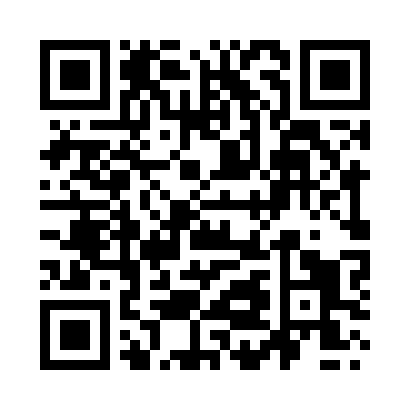 Prayer times for Little Barford, Bedfordshire, UKWed 1 May 2024 - Fri 31 May 2024High Latitude Method: Angle Based RulePrayer Calculation Method: Islamic Society of North AmericaAsar Calculation Method: HanafiPrayer times provided by https://www.salahtimes.comDateDayFajrSunriseDhuhrAsrMaghribIsha1Wed3:305:3012:586:068:2710:282Thu3:275:2812:586:078:2910:313Fri3:245:2612:586:088:3110:344Sat3:215:2412:586:098:3210:375Sun3:185:2212:586:108:3410:396Mon3:155:2112:586:118:3610:427Tue3:115:1912:586:128:3710:458Wed3:085:1712:586:138:3910:489Thu3:075:1512:586:148:4110:4910Fri3:065:1412:576:158:4210:5011Sat3:055:1212:576:168:4410:5112Sun3:045:1012:576:178:4510:5213Mon3:035:0912:576:188:4710:5214Tue3:025:0712:576:198:4810:5315Wed3:025:0612:576:208:5010:5416Thu3:015:0412:576:218:5210:5517Fri3:005:0312:576:228:5310:5518Sat3:005:0112:586:228:5510:5619Sun2:595:0012:586:238:5610:5720Mon2:584:5812:586:248:5710:5821Tue2:584:5712:586:258:5910:5822Wed2:574:5612:586:269:0010:5923Thu2:564:5512:586:279:0211:0024Fri2:564:5312:586:279:0311:0125Sat2:554:5212:586:289:0411:0126Sun2:554:5112:586:299:0611:0227Mon2:544:5012:586:309:0711:0328Tue2:544:4912:586:319:0811:0329Wed2:544:4812:596:319:0911:0430Thu2:534:4712:596:329:1111:0531Fri2:534:4612:596:339:1211:05